Государственное бюджетное дошкольное образовательно учреждение детский сад № 72 комбинированного видаКрасносельского района Санкт - ПетербургаКонспект открытого урокаМладшая группа №7ПровелаИнструктор по физической культуреМусатова Наталья АндреевнаСанкт – Петербург2014Цель занятия:Научить детей уверенно и безбоязненно держаться на воде в круге, заложить основу для дальнейших занятий плаванию.Задачи:Обучение детей элементарной технике работы ногами кролем на груди и кролем на спине в круге.Обучение детей элементарной технике дыхания.Развивать координационные возможности, умение владеть своим телом    в воде.Воспитывать интерес к занятиям плаванию.Вспомогательные средства:круги, мячи, лейки, доски                       Содержание урока:На суше:Дети строятся в шеренгу. И затем выполняют  упражнения, идя  шеренгой от одного конца зала до другого:Ходьба на носочках, руки подняты наверх (2 раза);«Лошадка». Дети идут, поднимая высоко колени (2 раза); «Зайчики» . Дети прыгают на двух ногах. (2 раза);«Лягушата». Прыжки  из упора присед - вперед. (2 раза);«паучки». Упор присед, руки назад. Ползти вперед ногами ,не касаясь тазом пола. (2 раза);Дети встают по кругу:И.п. – О.С. круговые вращения одной рукой вперед 5 раз, затем другой 5 раз;И.п. – О.С., круговые вращения одной рукой назад 5 раз, затем другой 5 раз;И.п. – О.С., круговые вращения одновременно двумя руками вперед и назад по 4 раза;« Часики». И.п.- О.С. руки на поясе, наклоны туловища вправо- влево.  ( 6 раз); «Курочки клюют зернышки» - И.п. – О.С. руки на поясе; 1- наклон туловища вперед; 2- О.С. (3 раза);И.п.- сидя на полу, ноги вытянуты вперед - сгибание и разгибание стопы.(15 сек.);И.п.- сидя на полу, ноги вытянуты вперед, упор на локти -  имитационные движения ногами кролем на спине.  (15 сек.); И.п. лёжа на животе, руки вытянуты вперёд - имитационные движения ногами кролем на груди. (15 сек.);И.п. лежа на животе, руки вытянуты вперед – имитационные движения руками брассом и ногами кролем. ( 15 сек.);«Воздушный шарик». И.п. – О.С.,1- сделать  глубокий вдох, 2-присесть – выдох.Вода:  (все задания дети выполняют в круге)Подготовительная часть:    1. Дети руками держатся за поручень и прыгают (20 сек.)   2. Дети стоят около поручня и стучат по воде одной рукой, другой, двумя         (20 сек.)   3. «Дождик»- дети стоят около поручня. Тренер поливает их из лейки        (30 сек.) Основная часть:Дети руками держатся за поручень и работают ногами кролем на груди.  (20 сек.);«Ветерок» - Стоя около поручня дети дуют на одну ладонь, затем на другую, потом на воду.  (30 сек.);«Музыкальные пузырьки»- Держась руками за поручень. Дуть, опуская губы под воду. (20 сек);«Уточки»- опускать лицо под воду. ( 20 сек);«Паровозик» - дети встают друг за другом и держат предыдущего за круг, тренер держит первого и везет детей по кругу. (2 круга);«Переправа»- дети держат руками доску и везут на другую сторону, работая ногами кролем на груди. (2 раза);Дети в круге плывут ногами кролем на груди (4 раза);« Обезьянки».  Дети руками держатся за поручень, ноги ставят на бортик. На счет три, они отпускают руки и отталкиваются ногами назад.  (4 раза); Дети в круге плывут ногами кролем на спине. (2 раза)Заключительная часть:Свободное плавание. (3 мин) Проведение открытого урока для родителей в группе №7.(12.12.2014)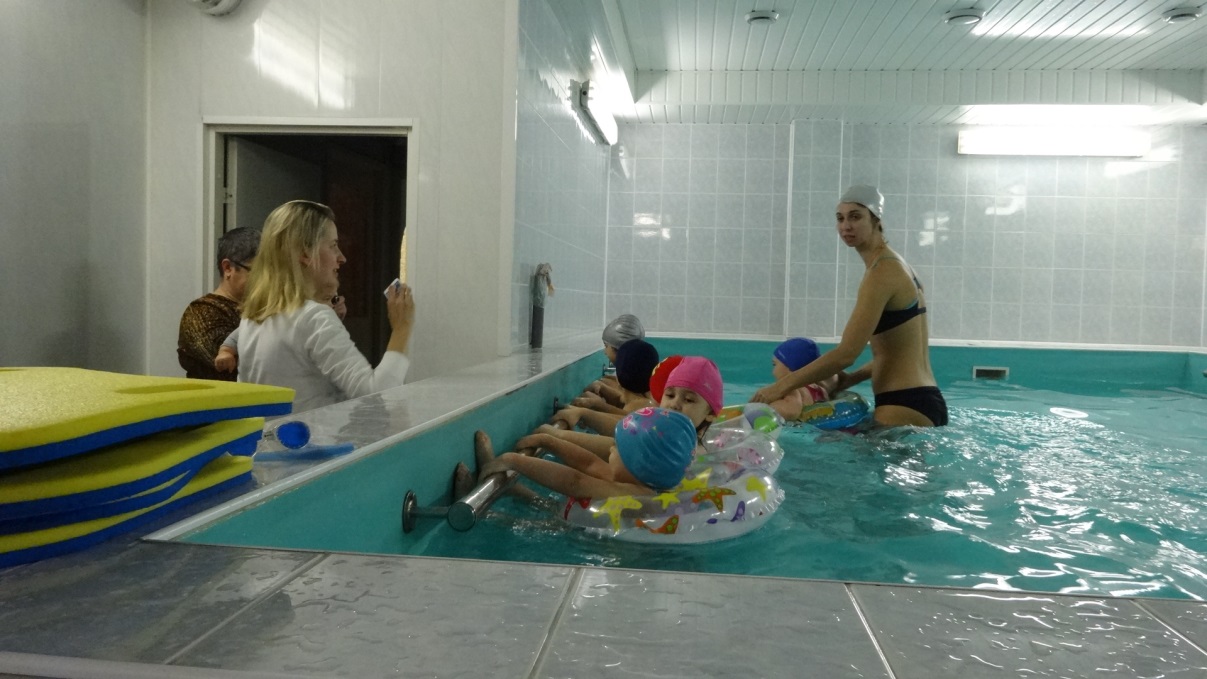 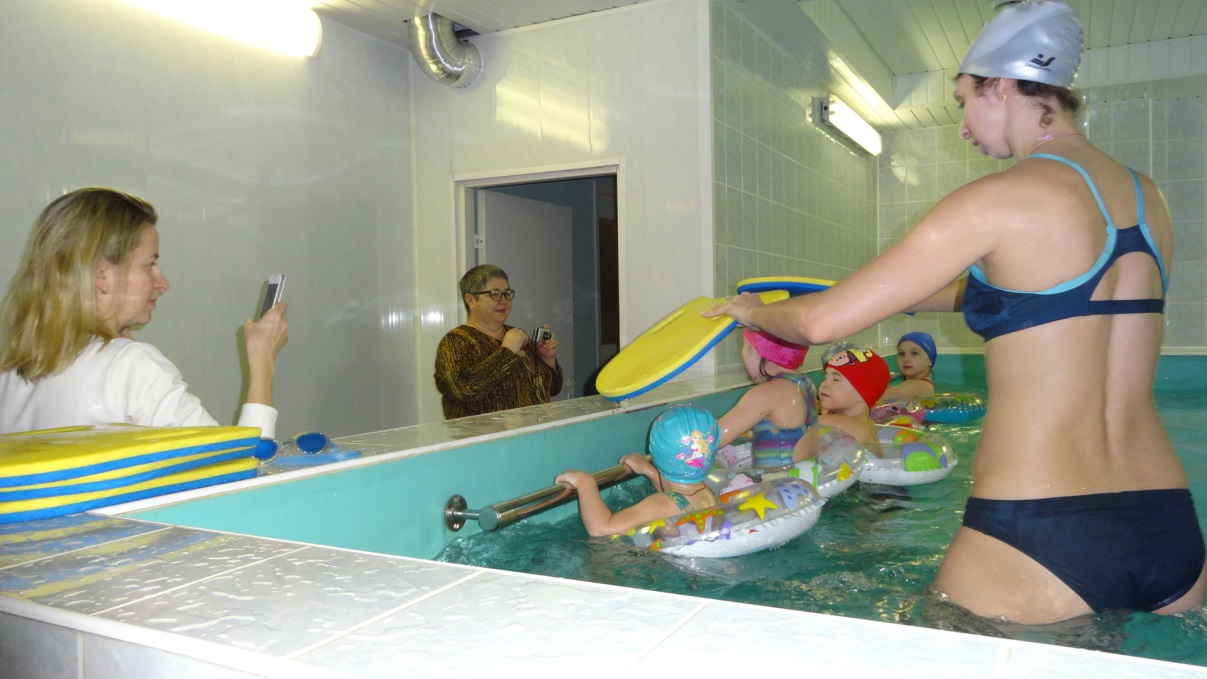 